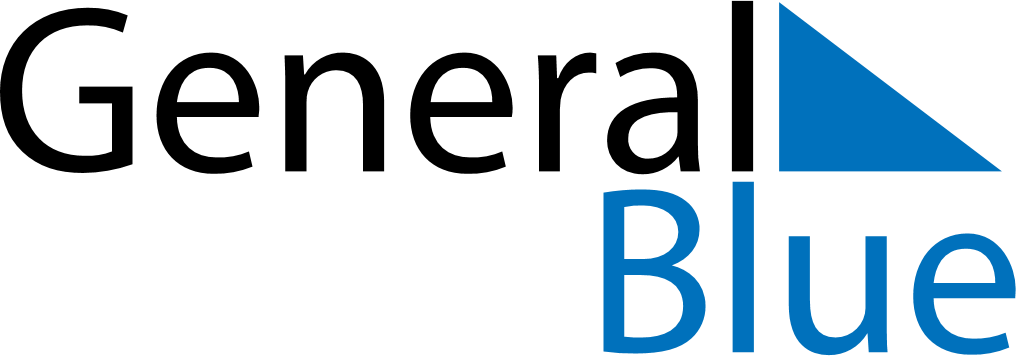 August 2201August 2201August 2201August 2201August 2201SundayMondayTuesdayWednesdayThursdayFridaySaturday12345678910111213141516171819202122232425262728293031